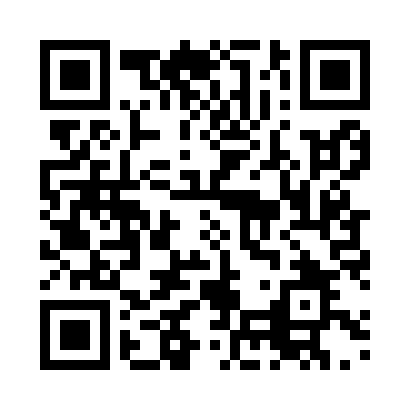 Prayer times for Parakou, BeninWed 1 May 2024 - Fri 31 May 2024High Latitude Method: NonePrayer Calculation Method: Muslim World LeagueAsar Calculation Method: ShafiPrayer times provided by https://www.salahtimes.comDateDayFajrSunriseDhuhrAsrMaghribIsha1Wed5:206:3312:474:017:008:092Thu5:196:3312:464:027:018:093Fri5:196:3212:464:027:018:104Sat5:196:3212:464:037:018:105Sun5:186:3212:464:037:018:106Mon5:186:3112:464:037:018:107Tue5:176:3112:464:047:018:118Wed5:176:3112:464:047:018:119Thu5:176:3112:464:057:018:1110Fri5:166:3012:464:057:028:1111Sat5:166:3012:464:057:028:1212Sun5:166:3012:464:067:028:1213Mon5:156:3012:464:067:028:1214Tue5:156:3012:464:077:028:1315Wed5:156:2912:464:077:038:1316Thu5:146:2912:464:077:038:1317Fri5:146:2912:464:087:038:1418Sat5:146:2912:464:087:038:1419Sun5:146:2912:464:087:038:1420Mon5:136:2912:464:097:048:1521Tue5:136:2912:464:097:048:1522Wed5:136:2912:464:107:048:1523Thu5:136:2812:464:107:048:1624Fri5:136:2812:464:107:058:1625Sat5:136:2812:474:117:058:1626Sun5:126:2812:474:117:058:1727Mon5:126:2812:474:117:058:1728Tue5:126:2812:474:127:068:1729Wed5:126:2812:474:127:068:1830Thu5:126:2812:474:127:068:1831Fri5:126:2812:474:137:068:18